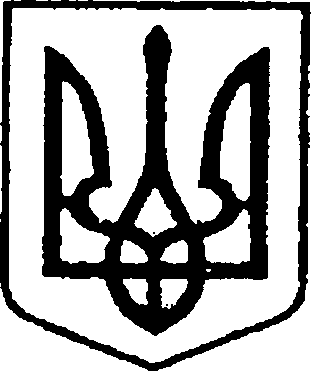 УКРАЇНАЧЕРНІГІВСЬКА ОБЛАСТЬН І Ж И Н С Ь К А    М І С Ь К А    Р А Д АВ И К О Н А В Ч И Й    К О М І Т Е ТР І Ш Е Н Н Явід 24 вересня 2020 року	           м. Ніжин		                            №331Про нагородження Почесною грамотою виконавчого комітетуНіжинської міської ради з нагодиВсесвітнього дня туризмуВідповідно до статей 40, 42, 53, 59 Закону України «Про місцеве самоврядування в Україні», рішення Ніжинської міської ради Чернігівської області «Про внесення змін до рішення Ніжинської міської ради                            від 03 травня 2017 року №27-23/2017 «Про затвердження Положень                  про Почесну грамоту, Грамоту та Подяку виконавчого комітету Ніжинської міської ради» від 02.02.2018 р. №18-35/2018, Регламенту виконавчого комітету Ніжинської міської ради Чернігівської області VІІ скликання, затвердженого рішенням виконавчого комітету Ніжинської міської ради Чернігівської області VІІ скликання від 11.08.2016 р. №220 (із змінами), розглянувши клопотання начальника управління культури і туризму Ніжинської міської ради, виконавчий комітет Ніжинської міської ради вирішив:1.Нагородити Почесною грамотою виконавчого комітету Ніжинської міської ради за сумлінну працю, високий професіоналізм, вагомий особистий внесок у розвиток туризму в м. Ніжині та з нагоди Всесвітнього дня туризму завідувача відділом історії м. Ніжина Ніжинського краєзнавчого музею                     імені Івана Спаського Ніжинської міської ради Чернігівської області Зозулю Сергія Юрійовича.2.Відділу бухгалтерського обліку апарату виконавчого комітету Ніжинської міської ради (Єфіменко Н. Є.) забезпечити виконання цього рішення у частині видачі бланка Почесної грамоти та рамки.3.Відділу юридично-кадрового забезпечення апарату виконавчого комітету Ніжинської міської ради (Лега В. О.) забезпечити оприлюднення цього рішення протягом п’яти робочих днів з дати його прийняття                            на офіційному сайті Ніжинської міської ради.4.Фінансовому управлінню Ніжинської міської ради виділити виконавчому комітету Ніжинської міської ради кошти за рахунок міської цільової програми заходів з відзначення державних та професійних свят, ювілейних та святкових дат, відзначення осіб, які зробили вагомий внесок                    у розвиток Ніжинської міської ОТГ, здійснення представницьких та інших заходів на 2020 рік у сумі 248,45 грн. на покриття витрат на грошову винагороду КТКВ (0210180), КЕКВ (2730).5.Контроль за виконанням цього рішення покласти на керуючого справами виконавчого комітету Ніжинської міської ради Колесника С. О.Головуючий на засіданніПерший заступник міськогоголови з питань діяльностівиконавчих органів ради						Г.М. ОлійникПояснювальна запискадо проєкту рішення «Про нагородження Почесноюграмотою виконавчого комітетуНіжинської міської ради з нагодиВсесвітнього дня туризму»Відповідно до ст. 40 Закону України «Про місцеве самоврядування                в Україні», рішення Ніжинської міської ради Чернігівської області                       «Про внесення змін до рішення Ніжинської міської ради від 03 травня                  2017 року №27-23/2017 «Про затвердження Положень про Почесну грамоту, Грамоту та Подяку виконавчого комітету Ніжинської міської ради»                        від 02.02.2018 р. №18-35/2018, клопотання начальника управління культури                 і туризму Ніжинської міської ради пропонуються кандидатура Зозулі С. Ю.                  до нагородження Почесною грамотою виконавчого комітету Ніжинської міської ради з нагоди відзначення Всесвітнього дня туризму. Проєкт рішення складається з чотирьох розділів.Відділ юридично-кадрового забезпечення апарату виконавчого комітету Ніжинської міської ради, відповідно до Закону України «Про доступ                       до публічної інформації», забезпечує опублікування цього рішення протягом п’яти робочих днів з дати його підписання шляхом оприлюднення                                    на офіційному сайті Ніжинської міської ради.Відділ бухгалтерського обліку апарату виконавчого комітету Ніжинської міської ради забезпечує виконання цього рішення у частині видачі бланку Почесної грамоти та рамки.Фінансове управління Ніжинської міської ради забезпечує виконання цього рішення у частині виділення виконавчому комітету Ніжинської міської ради коштів за рахунок міської цільової програми заходів з відзначення державних та професійних свят, ювілейних та святкових дат, відзначення осіб, які зробили вагомий внесок у розвиток Ніжинської міської ОТГ, здійснення представницьких та інших заходів на 2020 рік на покриття витрат на грошову винагороду.Доповідати проект рішення на засіданні буде начальник сектора                     з питань кадрової політики відділу юридично-кадрового забезпечення апарату виконавчого комітету Ніжинської міської ради Чепуль Ольга Віталіївна.Начальник відділу юридично-кадровогозабезпечення апарату виконавчогокомітету Ніжинської міської ради                                                          В. О. Лега                                                                                                                                               